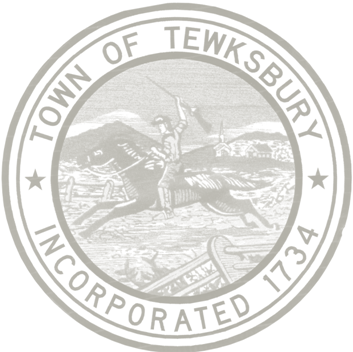 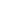 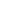 Mrs. Terry Gerrish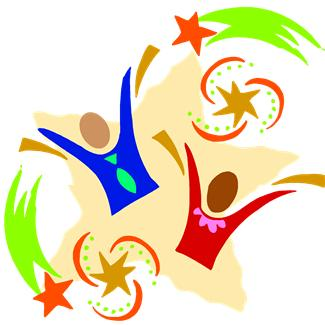 Principaltgerrish@tewksbury.k12.ma.usMrs. Alexis BosworthAsst. Principal/Preschool Coordinator abosworth@tewksbury.k12.ma.us  Dewing Elementary School Site Council Thursday, February 14, 20196:30-7:30 pm - Office Conference RoomAgendaCall to OrderComments from the publicDewing faculty news shareRibas book conversation - Social Emotional Learning in the Home, Ch 2New BusinessNext Meeting - March 14AdjournmentAttendanceKatie BethoneyCarla DonohueTania GianinoChrista GillisNicole GoldsteinStacey GugliuzzaMichael LabrieAl ManciniTracey MayallKatie ParsonsMichele SchulerJeff SlatteryAlyssa SmithTim SwettHeather TuxburyJason WarburgAlexis BosworthTerry GerrishJudy MiddletonShannon MirandaTara QuinnShelley Wrobel